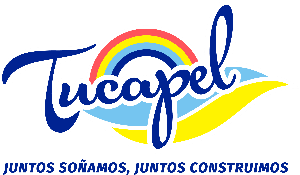 TIPO DE NORMADENOMINACION NORMANUMERO NORMAFECHA NORMAFECHA DE PUBLICACION EN EL DO O INDICACION DEL MEDIO Y FORMA DE PUBLICIDAD(SEGÚN ART 45 Y SIG LEY 19.980)nFECHA ULTIMA ACTUALIZACION (DD/MM/AAAA) SI CORRESPONDE A ACTOS Y RESOLUCIONES CON EFECTOS GENERALESBREVE DESCRIPCION DEL OBJETO DEL ACTOENLACE A LA PUBLICACIONENLACE A LA MODIFICACIONDecretoAcaldicio33504/02/2016Sitio web organizaciónNoNo aplicaAutoriza cambio de dirección patente Rol 4-40554enlaceNo aplicaDecretoAlcaldicio41315/02/2016Sitio web organizaciónNo No aplicaElimina patente Rol  2-20314enlaceNo aplicaDecretoAlcaldicio41616/02/2016Sitio web organizaciónNoNo aplicaOtorga  patente  Rol 2-20821enlaceNo aplica